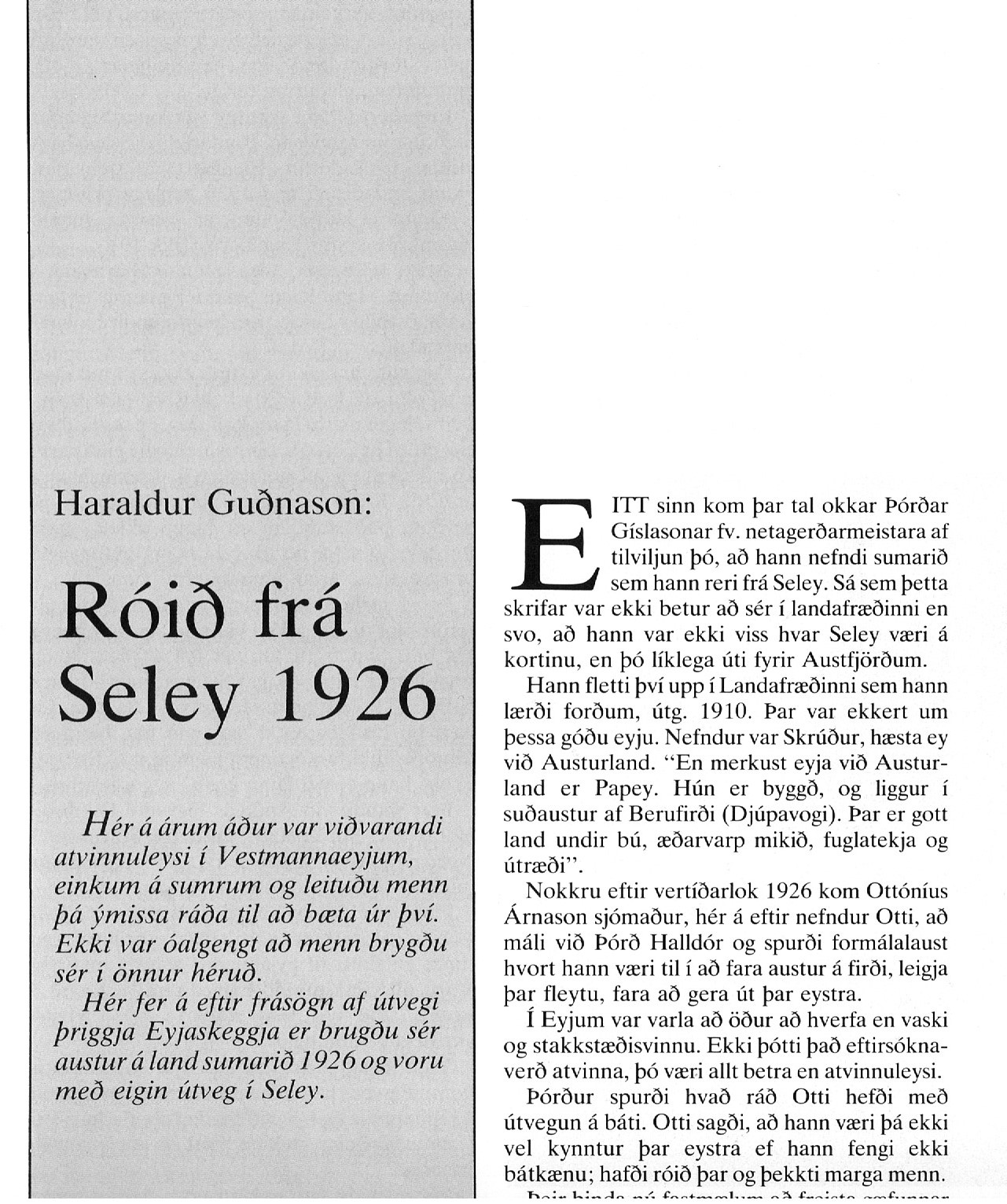 -------1----------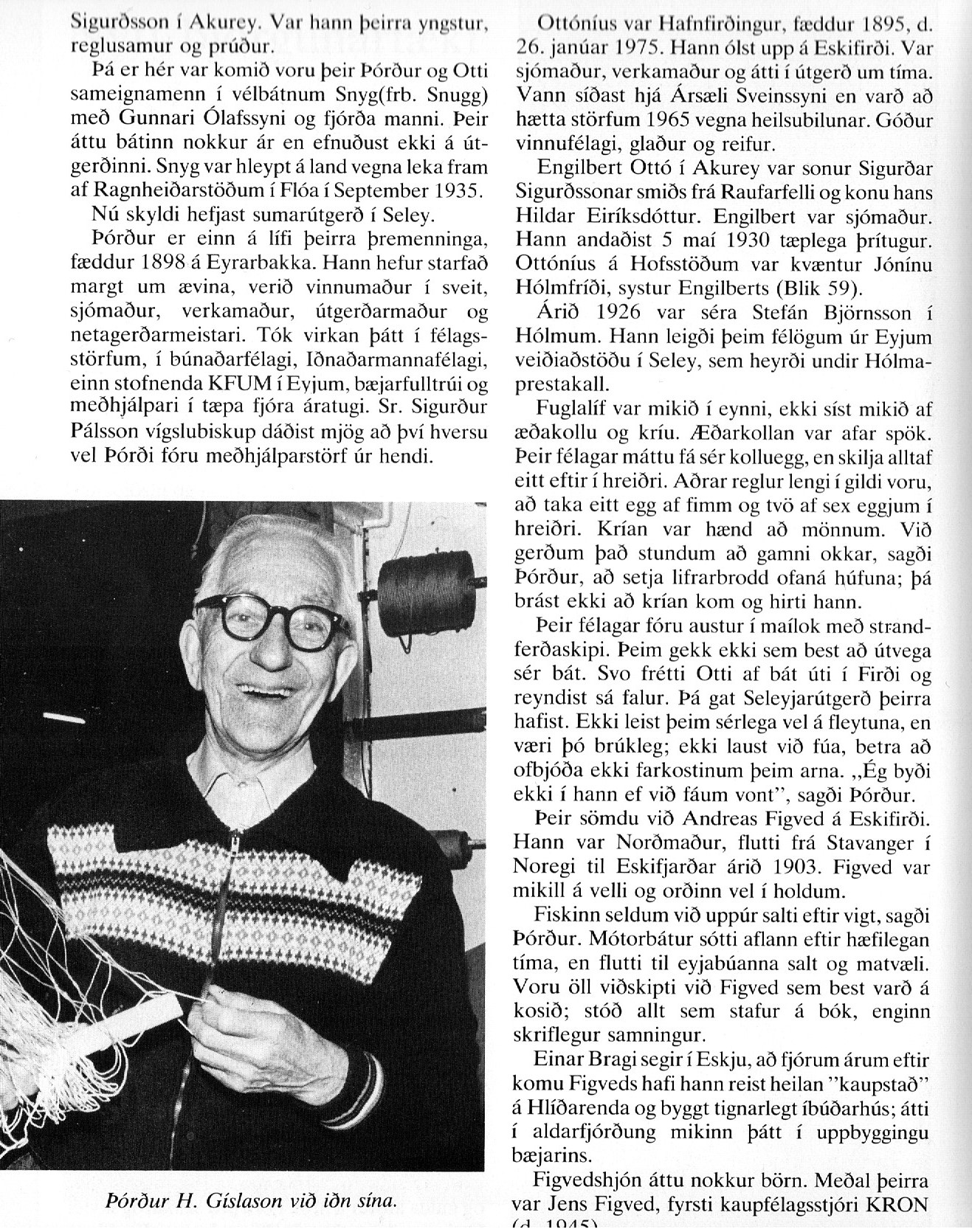 -----------2-----------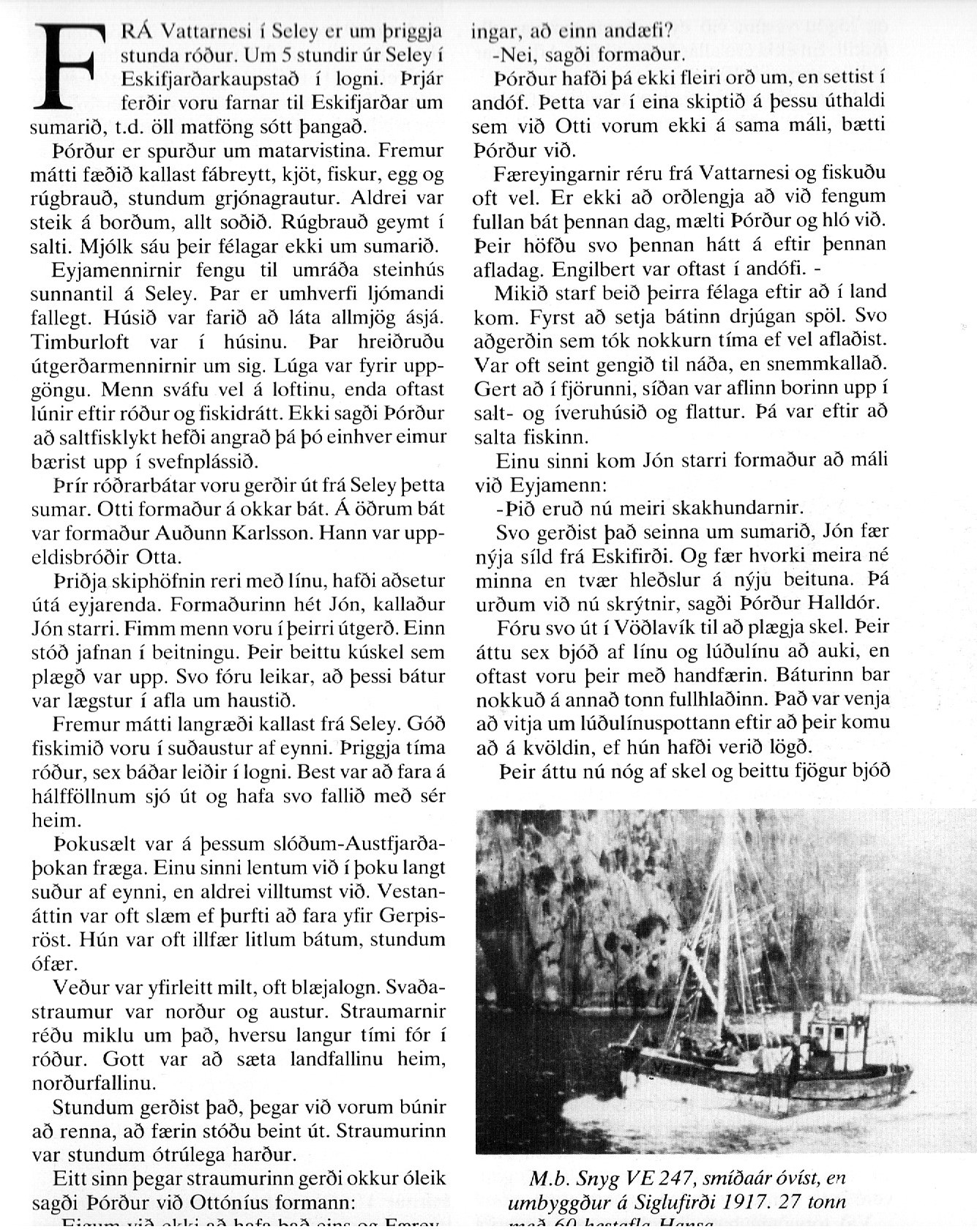 ---3-----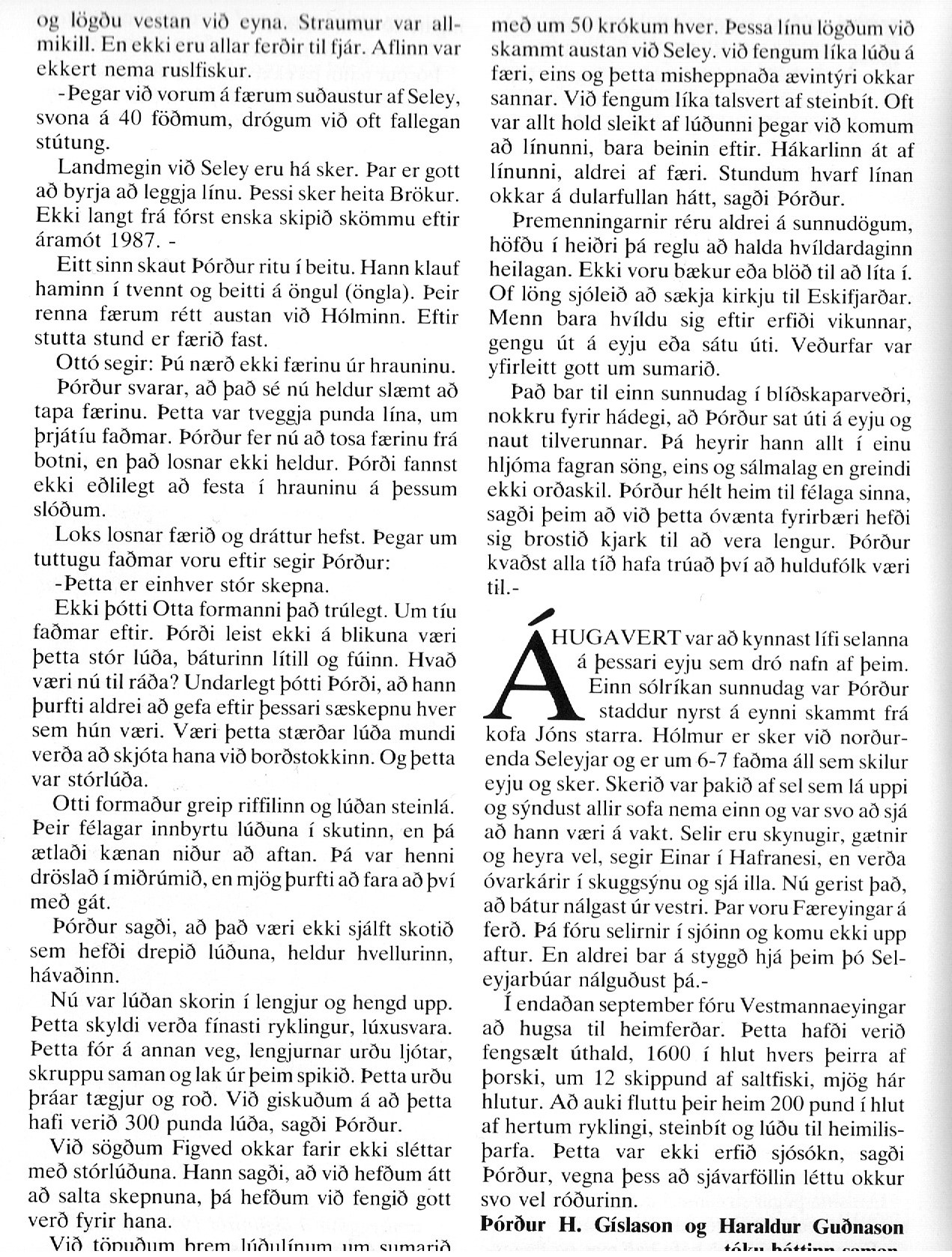 ----------4----------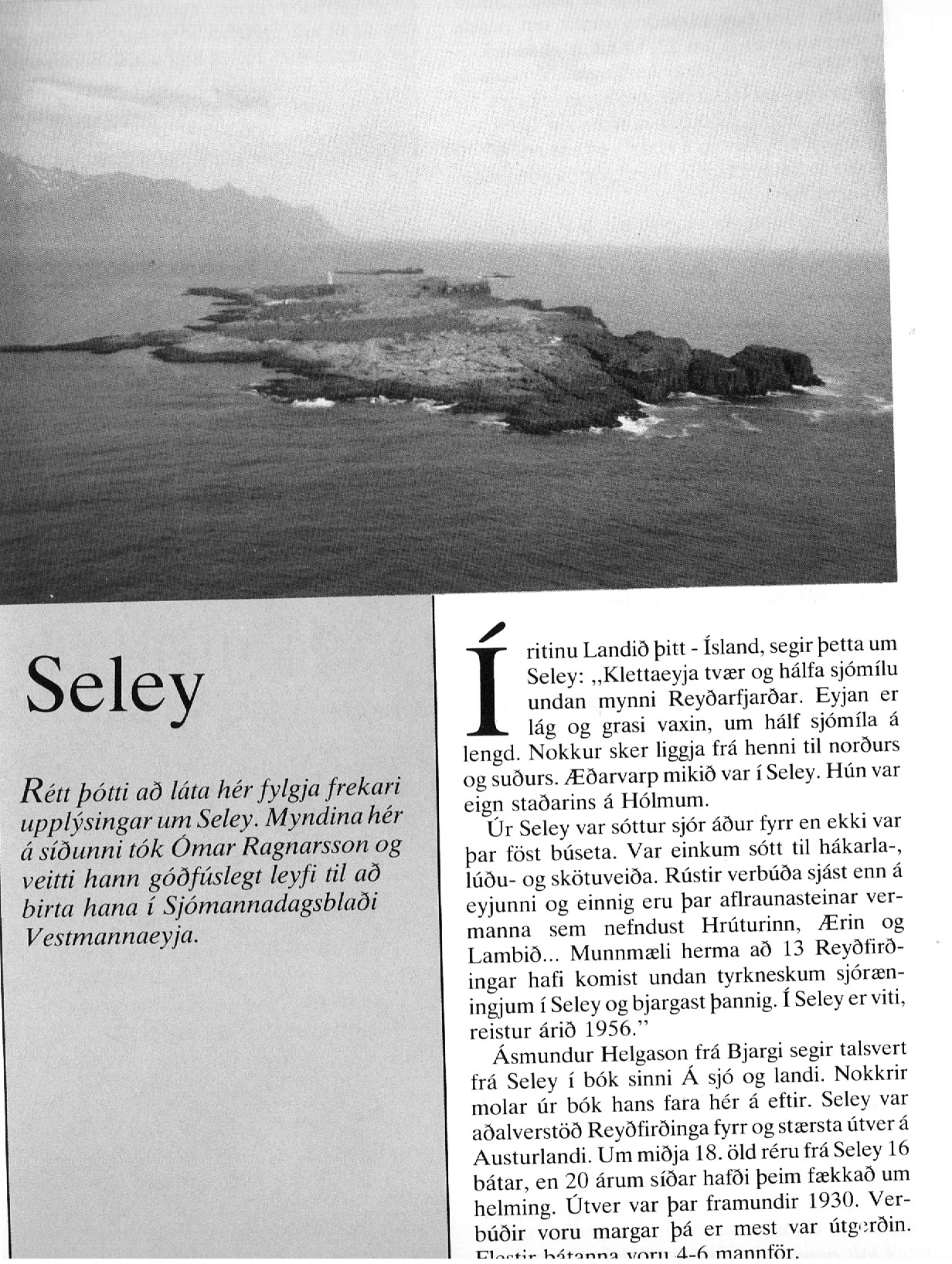 -----------5-----------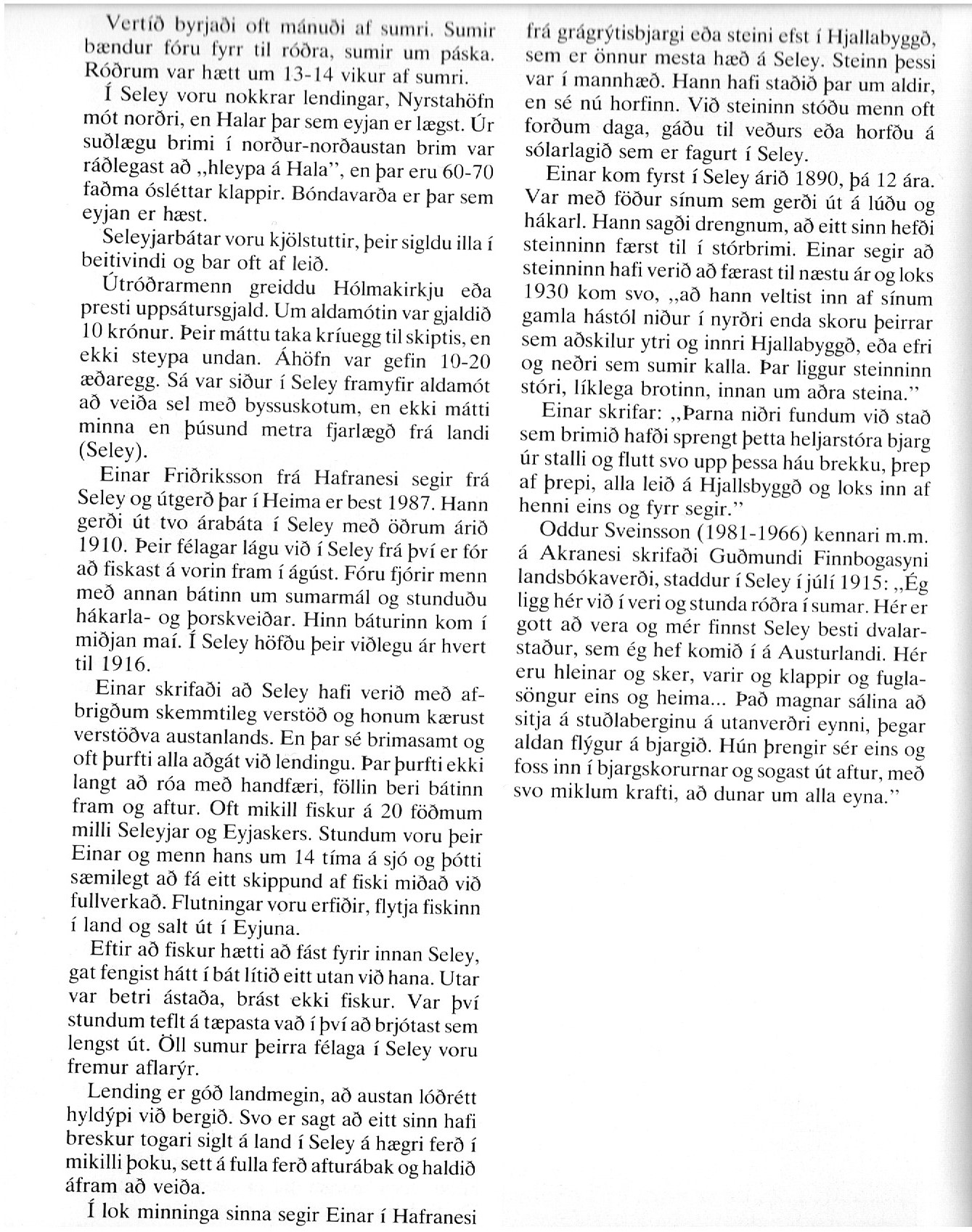 Tekið uppúr sjómannadagblaði 1988